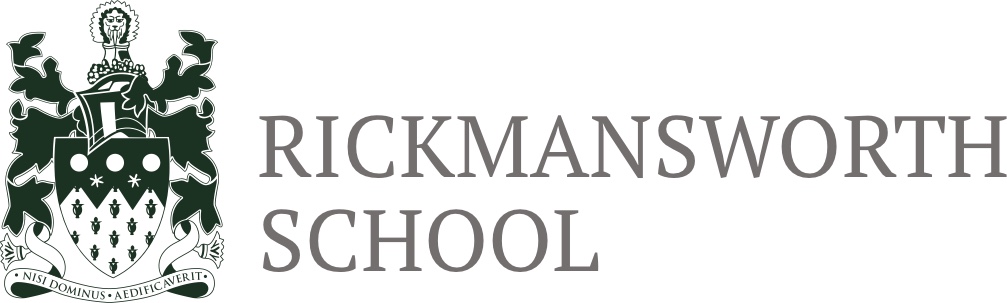 Application Form for Support Staff Post	Post Applied for: .....................................................................................................Please complete in black You are requested to complete this form using supplementary sheets if there is insufficient space for any entry.All sections must be completedPERSONAL DETAILS PRESENT APPOINTMENT (or most recent)EMPLOYMENT HISTORYPlease list in reverse chronological order all previous roles. ANY OTHER RELEVANT WORK EXPERIENCE (Inc Voluntary work) EDUCATION AND ACADEMIC QUALIFICATIONSMEMBERSHIP OF PROFESSIONAL BODIESTRAINING AND DEVELOPMENT   PERIODS NOT ACCOUNTED FOR IN PREVIOUS SECTIONS SINCE AGE 18 (e.g. career break or raising a family)Failure to complete may result in not being shortlistedDECLARATION BY APPLICANTPlease note that if you are invited to interview, you will be asked about the boundaries between adults and children in a school.Where an electronic signature is used, the shortlisted candidate will be asked to ‘wet’ sign the application form during the interview.REFERENCES Please give the names, addresses and position of two referees who will be approached prior to interview. If you are currently employed at a school, one referee must be your present Headteacher. References from friends or relatives are not acceptable. If you are known to the referees by another name (e.g. previous name) please inform them of your presentname and advise that we may be in contact.If you do not wish for us to take up references at this time,  Please tick this box     ⃣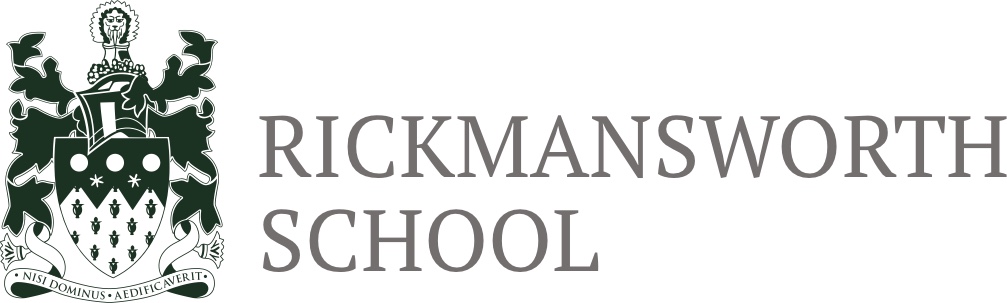 PLEASE COMPLETE THE PERSON SPECIFICATION FORM BELOW	Person Specification FormIt is essential that you complete and return this form.  Please use supplementary sheets if needed.This form is your chance to show us how well you can do this jobRemember just saying you can do it is not enough; please give an exampleYou can use examples from work, school, college, hobbies, voluntary work or daily lifeWe are committed to safeguarding and promoting the welfare of children and are an equal opportunities employer.  Applicants must declare any criminal convictions and submit to a check with the Disclosing and Barring Service as the post is exempt from the Rehabilitation of Offenders Act 1974.This page will be detached prior to shortlisting.Surname/Family Name:Preferred Title:First Name(s):Previous Surname (if applicable):Home Address (including postcode):Present Address (if different):Home Address (including postcode):Present Address (if different):Telephone (Home):Telephone (Work):Telephone (Mobile):Email:NI Number:Do you have the right to work in the UK?Yes/No (Please delete as appropriate)If appropriate, please state the expiry date of your right to work in the UK and /or your work permitExpiry Date:You will be required to provide evidence of your right to work in the UK if we make you an offer of employment.You will be required to provide evidence of your right to work in the UK if we make you an offer of employment.Post Held:Employer Name & Address:Employer Name & Address:Department/Section:Start Date:Summary of main duties in your role:Grade and/or  Salary:Are you still employed?Yes/NoIf YES, amount of notice required:If NO, the date employment ended:Employer Name & AddressPost Title & Summary of ResponsibilitiesFromMM/YYToMM/YYReason for LeavingNature of OccupationEmployerFrom MM/YYTo MM/YYReason for LeavingEstablishmentAwarding BodyFromMM/YYToMM/YYFull/Part Time:Subject/sGrade/ClassDate of awardName of Institute/Professional BodyCurrent Level of Membership (eg corporate)Membership NumberPlease give details of your involvement with these bodies (e.g. attendance at meetings)Please include details of any training (e.g. courses, seminars) and development (special projects, personal development courses) relevant to your application.  Also include how you keep your job skills up to date.FromFromToToMM/YYMM/YYMM/YYMM/YYDBS UPDATE SERVICEAre you a registered member of the DBS Update Service through payment of an annual subscription?YES/NOIf yes, do you give consent to Rickmansworth School and/or the HR Provider to carry out a Status Check on sight of your original certificates?YES/NOTo enable a Status Check to be carried out, please provide the following information:Applicant’s Full Name (as shown on DBS Certificate)______________________________________________Date of Birth: ________________________________DBS Certificate Number: ___________________________DBS Certificate Date: ____________________________________Update Service ID Number: _______________________________Workforce Job Title (as it appears on DBS Certificate):__________________________________________Address (as it appears on DBS Certificate): ___________________________________________________
Do you give permission for us to carry out a Status Check at www.gov.uk.dbs of your current DBS Certificate?Do you give permission for us to carry out a Status Check with the Teaching Regulation Agency’s Employer Access Service?Signature: _____________________________        Date: ____________________________All information provided on this form will be dealt with in accordance with the Data Protection Act 1984, Amended 1998Where did you hear of this vacancy?Where did you hear of this vacancy?Are you a relative or partner of any employee or governor of the school?If yes, please give details below:  Yes/NoAre you a relative or partner of any employee or governor of the school?If yes, please give details below:  Has someone else completed this form on your behalf?If yes, please provide the person’s name and an explanation below:  Yes/NoHas someone else completed this form on your behalf?If yes, please provide the person’s name and an explanation below:  Have you ever lived abroad for a period of more than six months?If yes, please provide details below:  Yes/NoHave you ever lived abroad for a period of more than six months?If yes, please provide details below:  Were you born or educated overseas (up to and including university education)?*If yes, please provide details below:* Please note that if you have lived abroad for a period of more than six months in the last 5 years or were born or educated overseas you will be asked to request an overseas police check.I certify that the information given above and overleaf is correct to the best of my knowledge. I understand that an offer of appointment will be subject to satisfactory references, satisfactory DBS clearance,, proof of identity and right to live and work in the UK, pre-employment medical checks  and relevant qualifications. I give consent for personal information provided as part of this application to be held in accordance with GDPR.I accept that if any of the enclosed information is found to be untrue or misleading after my appointment, I may be liable for dismissal without notice.I certify that the information given above and overleaf is correct to the best of my knowledge. I understand that an offer of appointment will be subject to satisfactory references, satisfactory DBS clearance,, proof of identity and right to live and work in the UK, pre-employment medical checks  and relevant qualifications. I give consent for personal information provided as part of this application to be held in accordance with GDPR.I accept that if any of the enclosed information is found to be untrue or misleading after my appointment, I may be liable for dismissal without notice.Signature:Date:Name:Position:Address:Email address:Telephone:Mobile:In what capacity do you know the candidate?Name:Position:Address:Email address:Telephone:Mobile:In what capacity do you know the candidate?Name:Job Title:Skills and AbilitiesExperienceKnowledgeSigned:Date:CRIMINAL RECORDS CHECK - DISCLOSURE & BARRING SERVICE (DBS) All applicants are required to provide full details about any criminal record they may have.The successful applicant will be required to make an application to the Disclosure and Barring Services (DBS) for disclosure under the provisions of the Police Act (1977).  Rickmansworth School will confirm your identity at the interview and submit the application to the DBS, paying the necessary fee.The 1997 Police Act allows employers to obtain information about people who are being considered for appointment to positions involving work with children, vulnerable adults or other positions of trust.The post you are applying for is subject to an enhanced disclosure and you must provide details of all convictions, either in the UK or abroad, including those ‘spent’ under the Rehabilitation of Offenders Act 1974 and Exceptions Order 1975, cautions and bind-overs, reprimands, warnings, investigations or prosecutions pending.Guidance and criteria on the filtering of these cautions and convictions can be found on the Disclosure and Barring Service website.It is an offence to apply for the role if the applicant is barred from engaging in regulated activity relevant to children.You must also inform us if you are on the Barred check list, disqualified from working with children, prohibited from taking part in the management of an independent school or subject to sanctions imposed by a regulatory body, e.g. The Teaching Regulation Agency.The amendments (2013) to the Exceptions Order 1975 provide that certain spent convictions and cautions are ‘protected’ and are not subject to disclosure to employers and cannot be taken into account.  Guidance and criteria on the filtering of these cautions and convictions can be found on the Disclosure and Barring Service Website.Criminal records will only be taken into account for recruitment purposes when the conviction is relevant.  Having an ‘unspent’ conviction will not necessarily bar you from employment.  This will depend on the circumstances and background of your offence(s).  Any information disclosed will be treated sensitively and in confidence and will only be used in deciding a candidate’s suitability for the post applied for.Failure to disclose any information required of you may result in your application being rejected, disciplinary action or dismissal.  Do you have any criminal record information to disclose?    YES/NOIf YES, please supply details:THE IMMIGRATION, ASYLUM AND NATIONALITY ACT 2006In accordance with the Immigration, Asylum and Nationality Act 2006, the Governing Body will require new members of staff to provide documentary evidence that they are entitled to undertake the position applied for/have an ongoing entitlement to live and work in the United Kingdom. Therefore, on offer of and before commencing a position, candidates should provide documentary evidence of their right to live and work in the UK.